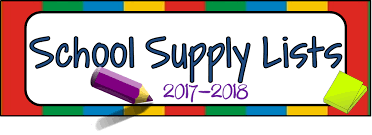 2nd Grade4 dozen #2 yellow pencils  (No mechanical pencils) 4 glue sticks4 Clorox disinfectant wipes4 boxes of tissues 4 plastic pocket folders (red, green, blue, yellow)2 packs of dry erase markers (4 count)2 wide ruled spiral notebooks 2 boxes of Crayloa crayons (24 count) 2 boxes of colored pencils 2 packs of index cards (3x5)2 pink erasers 2 bottles of hand sanitizer1 pack of zip lock bags (if last name ends in A-M: sandwich sized baggies; if last name ends with N-Z: gallon sized baggies) 1 pair of scissors1-- 2-inch 3 ring binder 1 package of 8 tab dividers 1 ruler with centimeters and inches 1 pair of headphones (Scholar’s name will be labeled on them)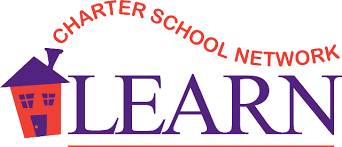 